Занятие по изобразительной деятельности в младшей группе № 7«Цветик – семицветик» на тему «Клубочки для Мурки»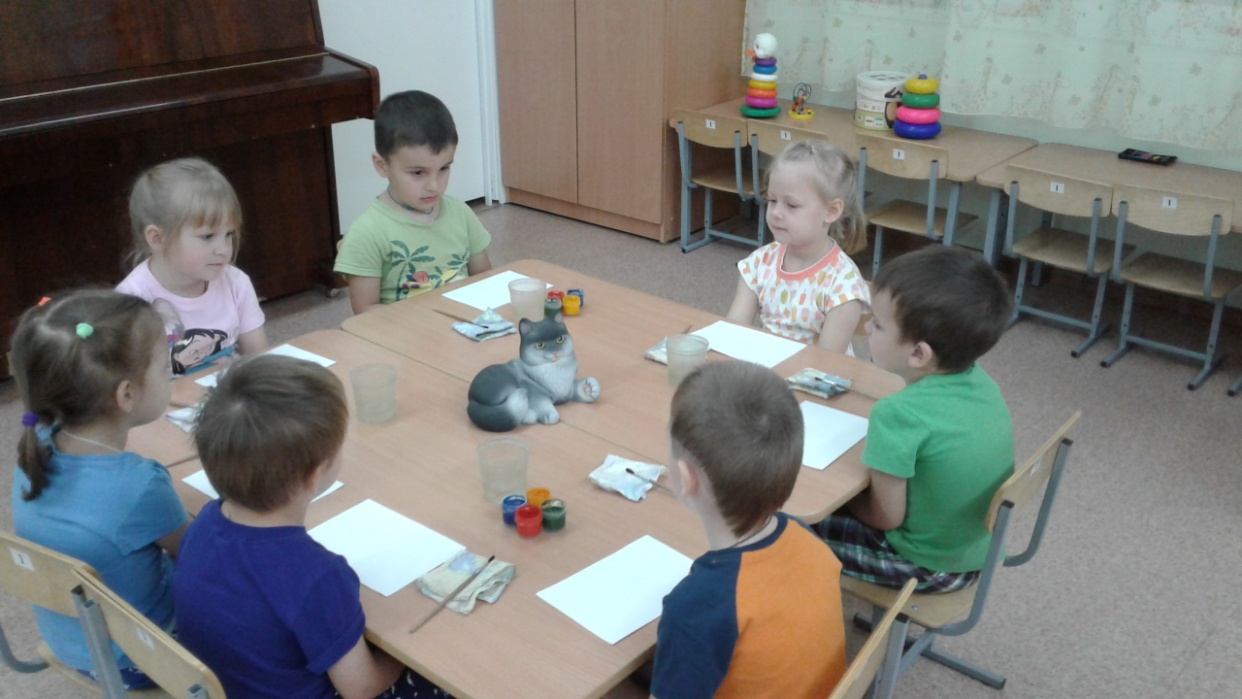 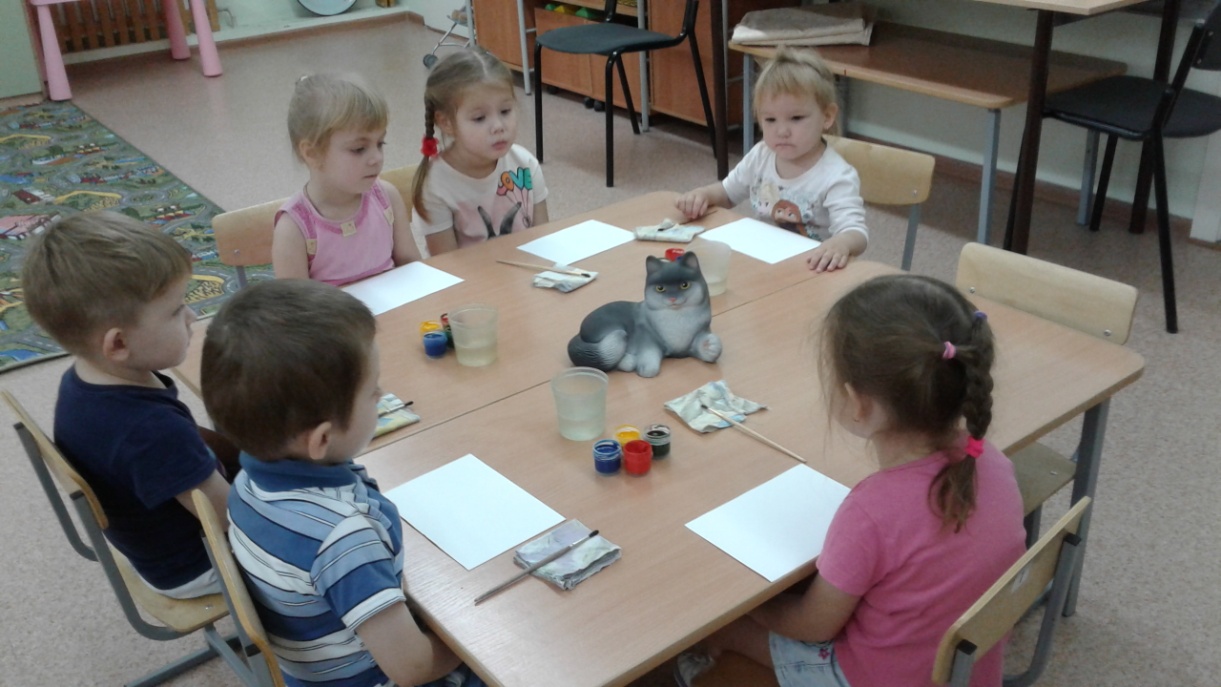 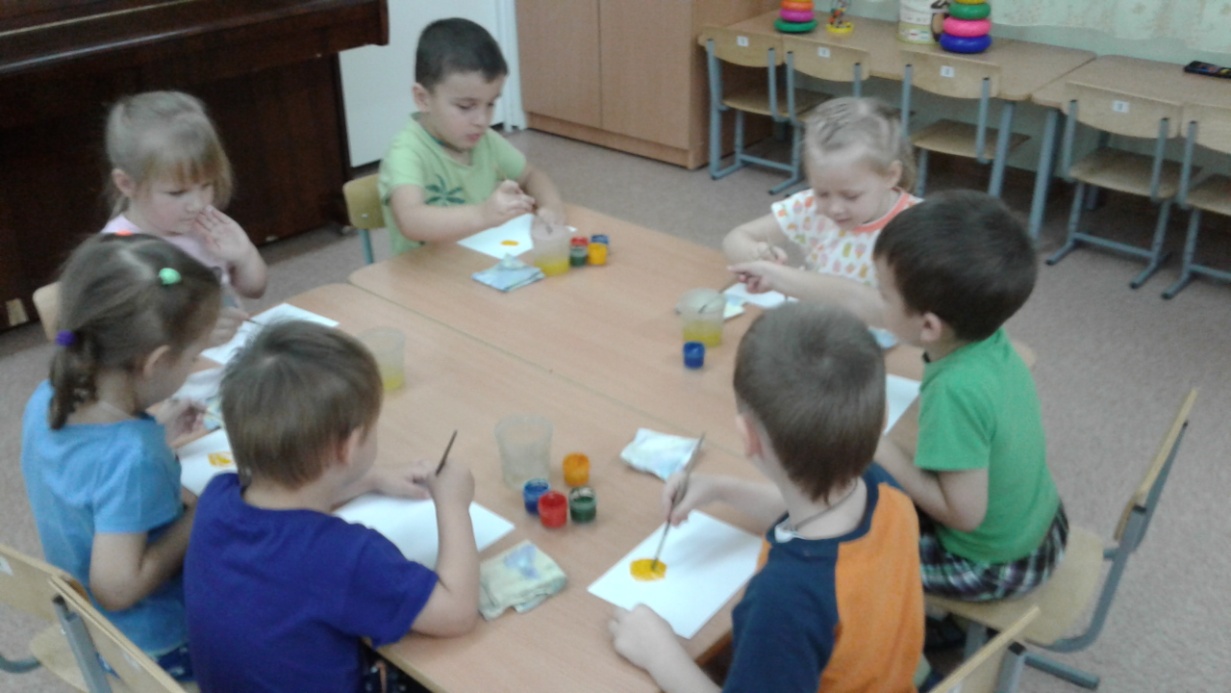 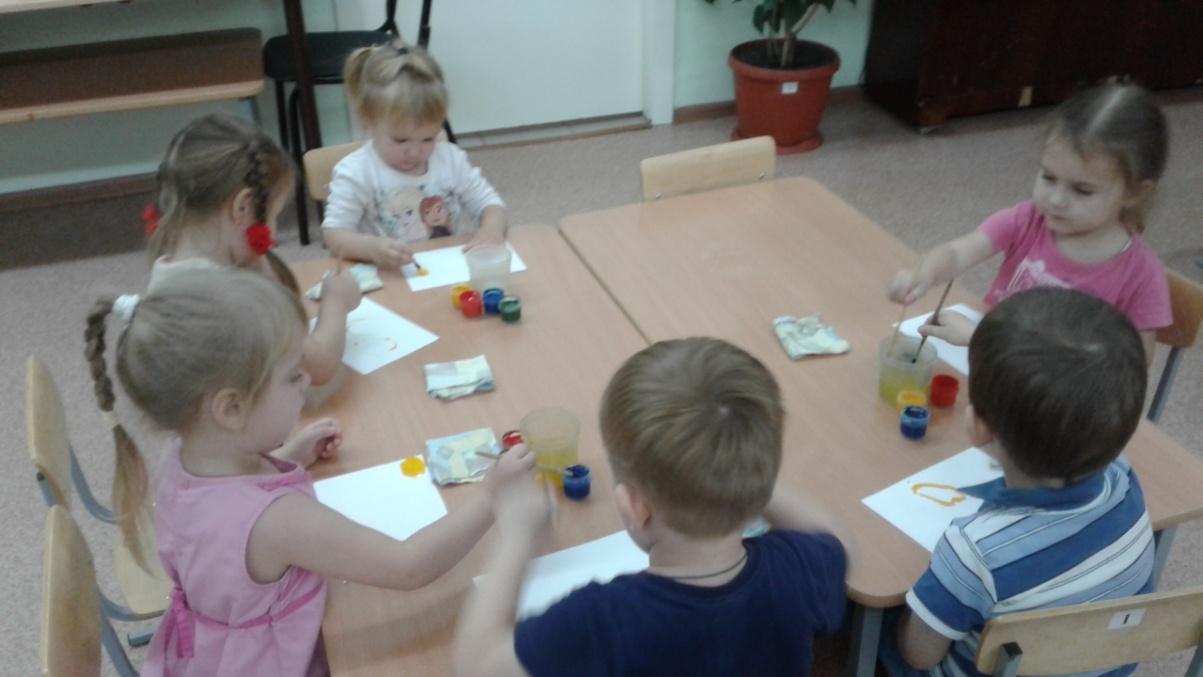 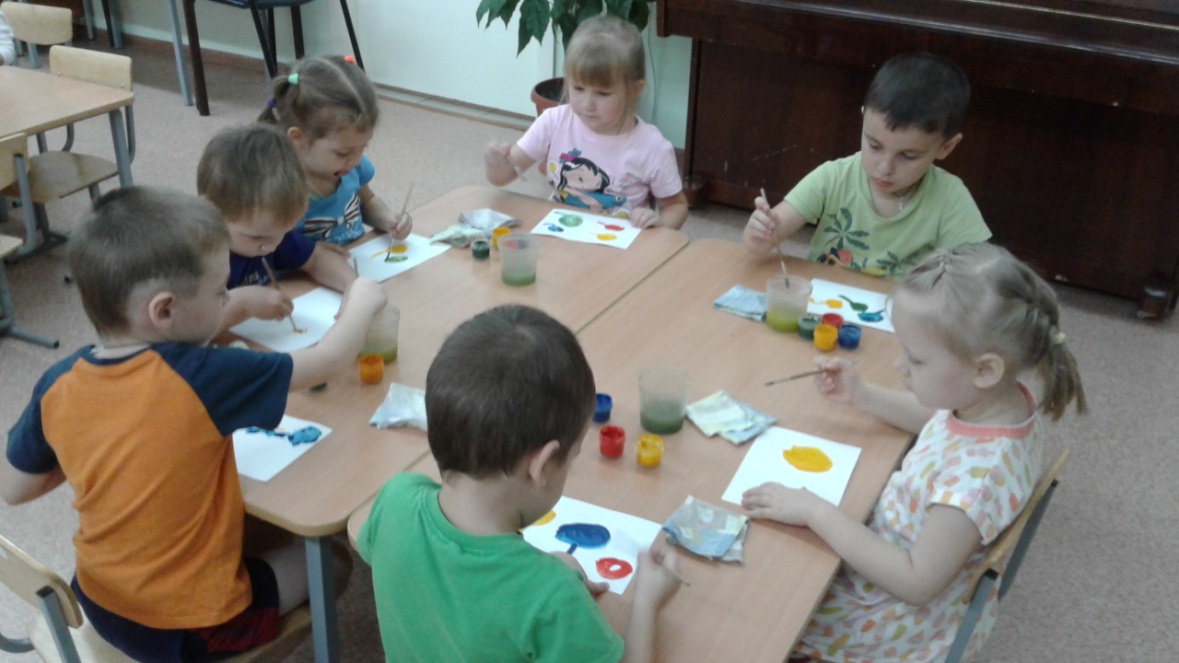 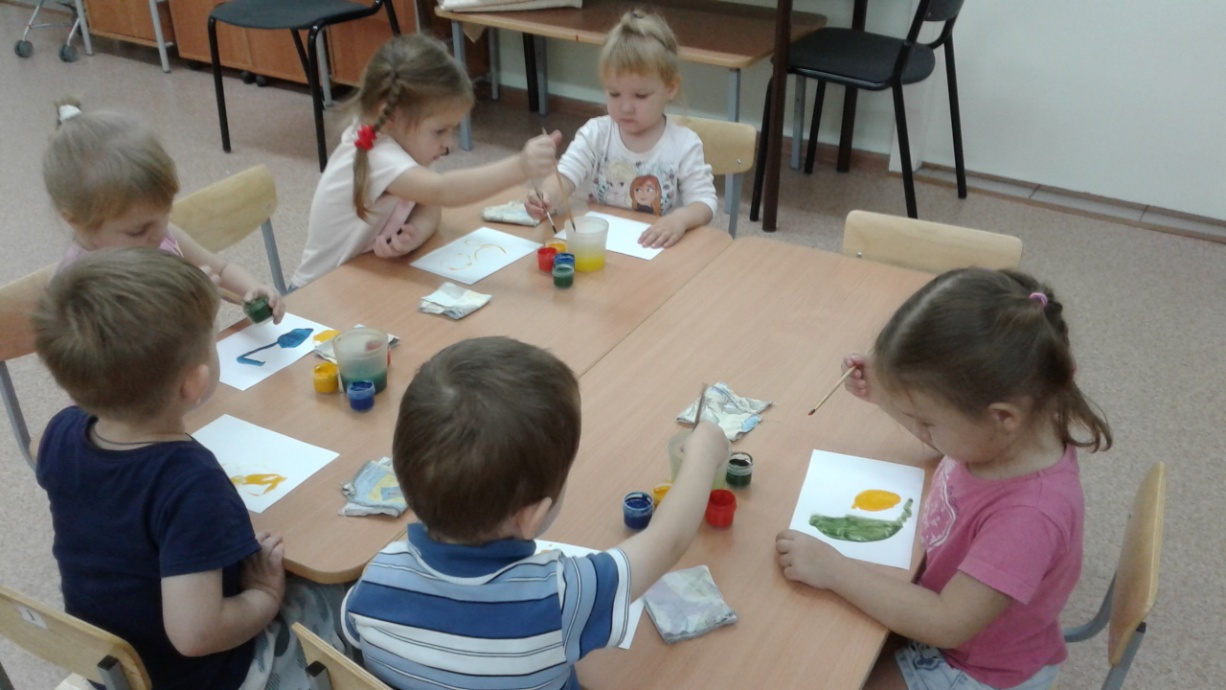 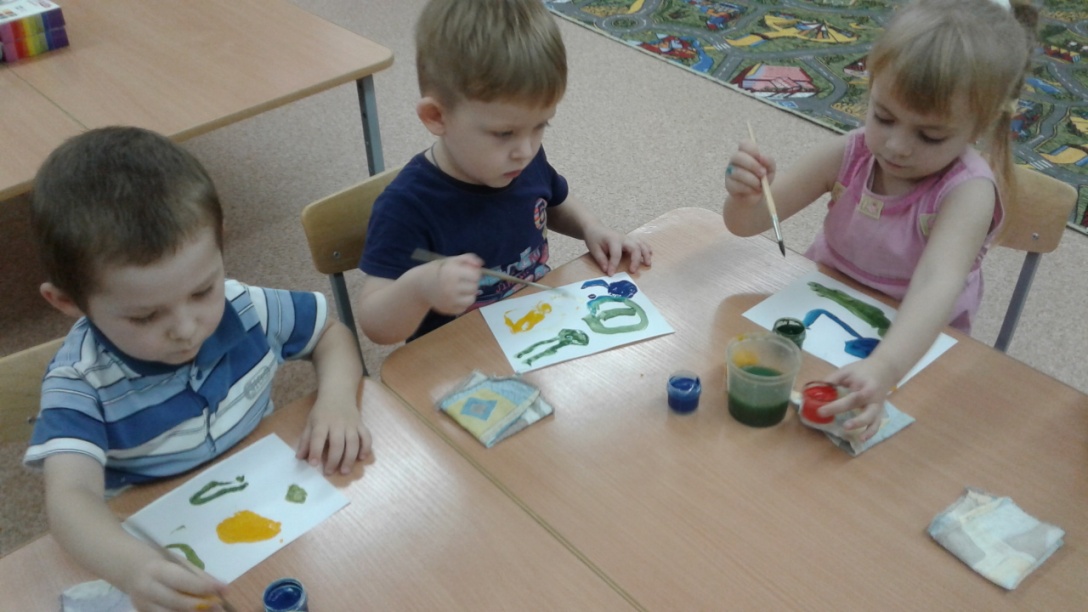 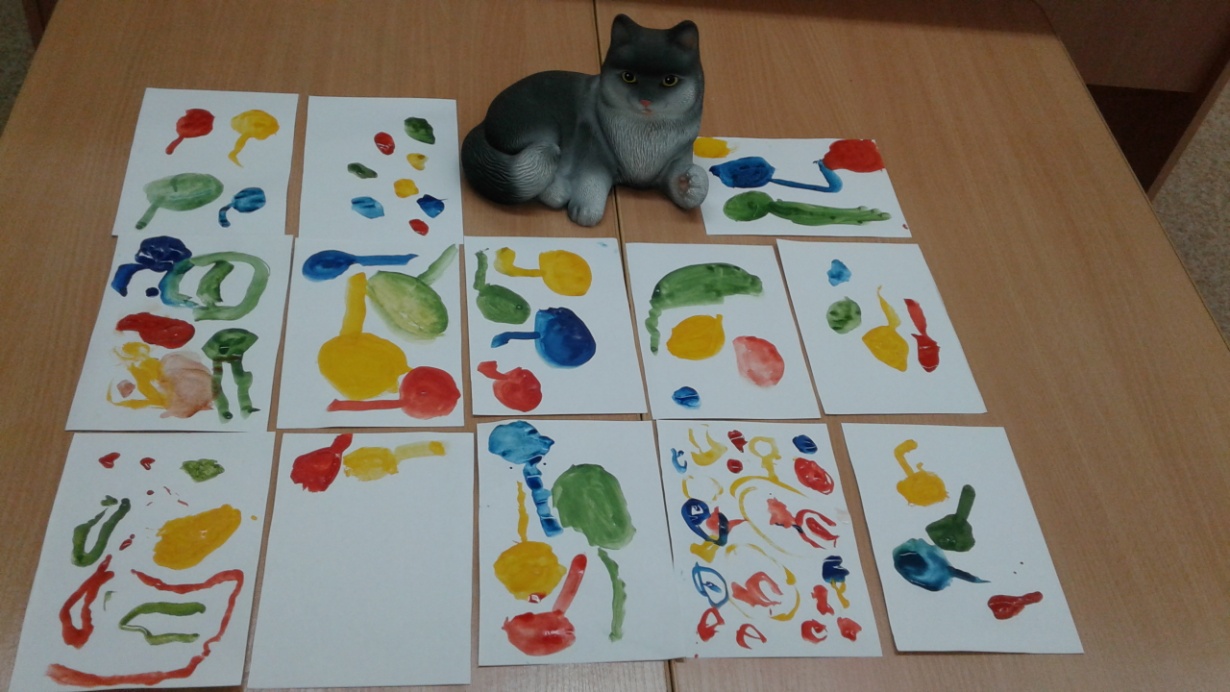 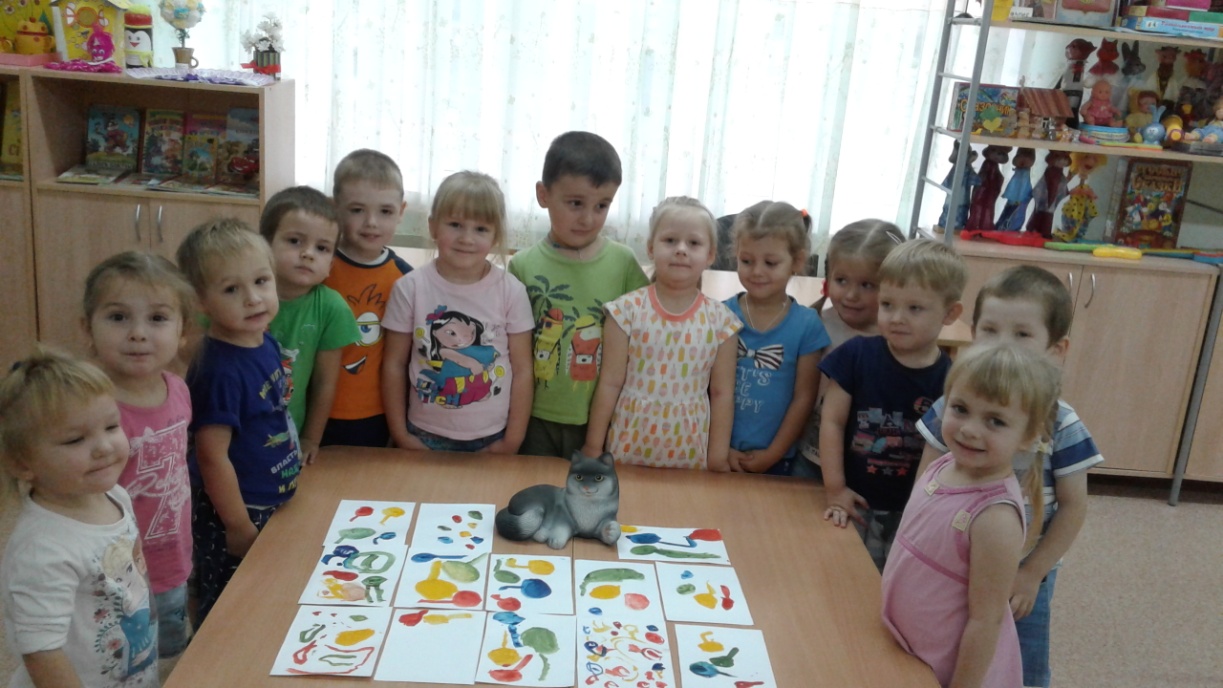 